.Intro : After 16 CountsSequence : A A B A A A A B A A A EndingPart A (32 Count)S1 (1-8) Side switches, Heel switches, Fwd stomp, Fwd StepS2 (1-8) Coaster step, Out, Out, Back, Swivels, Back, SwivelsS3 (1-8) Grapevine, Grapevine 1/4 Turn LeftS4 (1-8) Back, Fwd touch, Back, Fwd touch, Out, Out, Hold, TogetherPart B (32 count)S1 (1-8) Step Big Side, Drag, Coaster, Step Forward, Hip-BumpS2 (1-8) Body Rolling, Step Side, Box 3/4 Turn LeftS3 (1-8) Step Forward, Step Backward Sweep (R-L-R-L), Pony StepS4 (1-8) 4 Walks In a 3/4 Circle To Left, V-StepHappy Line Dancing ~~~JMP : kiara26@hanmail.nethttps://www.youtube.com/c/JMPLinedanceAttiKim Duck Hwa : kimduckhoa@naver.comPSY's That That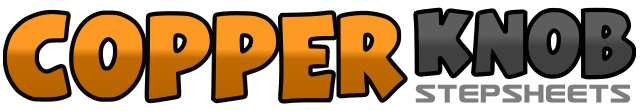 .......Count:64Wall:4Level:Easy Intermediate.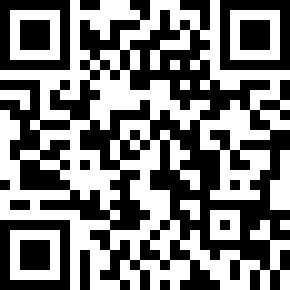 Choreographer:JMP (KOR) & Kim Duck Hwa (KOR) - May 2022JMP (KOR) & Kim Duck Hwa (KOR) - May 2022JMP (KOR) & Kim Duck Hwa (KOR) - May 2022JMP (KOR) & Kim Duck Hwa (KOR) - May 2022JMP (KOR) & Kim Duck Hwa (KOR) - May 2022.Music:That That (prod. & feat. SUGA of BTS) - PSYThat That (prod. & feat. SUGA of BTS) - PSYThat That (prod. & feat. SUGA of BTS) - PSYThat That (prod. & feat. SUGA of BTS) - PSYThat That (prod. & feat. SUGA of BTS) - PSY........1&2&Point RF to RF side (1), step RF next to LF (&), point LF to LF side (2), step LF next to RF (&)3&4&RF Heel forward (3), RF Step next to LF (&), LF Heel forward (4), LF Step next to RF (&)5 - 8RF Fwd stomp (5), Turn your head to the right (&), Turn your head to the center (6) LF Fwd step (7), (Change of Weight) Clap twice over your left shoulder (&,8)1 - 4LF step back (1), RF close to LF (&), LF step forward (2), RF step right (3), LF step left (4)5 - 8RF Back step (5), LF heel out (&) (Raise both hands at head level, and turn your hands to the left), heel in (6) (Keep your arms in that state, and put your hands in the middle), LF Back step (7), RF heel out (&) (Raise both hands at head level, and turn your hands to the right), heel in (8) (Keep your arms in that state, and put your hands in the middle)1 - 4RF Side step (1), LF Behind R (2), RF Side step (3), LF touch (4)5 - 8LF Side step (5), RF Behind L (6), 1/4 turn left LF Side step (7), RF touch (8)1 - 4RF Back step (1), LF Fwd touch (2), LF Back step (3), RF Fwd touch (4)5 - 8RF Side step right (&), LF Side step left (5), Hold (6) (Stretch your arms sideways), Hold (7) (Turn your head to the right), While low jumping put your feet together (8) (Put your head forward, and bring your arms together to your chest)1 - 4Step big RF side (1), Drag LF slowly bring to R (2,3,4)5 & 6Step LF backward (5), Step RF beside L (&), Step LF forward (6)7 & 8Step RF toe forward (7), Hip bump to the right (&), Hip bump to the center (8) –Weight left1 - 4Body wave from top to bottom (Slowly)5 - 8Step RF side (5), ¼ turn left and step LF side (6), ¼ turn left and step RF side (7), ¼ turn left and step LF side (8)1 - 4Rock RF forward (press) (1), Recover LF with sweep RF from font to back (2), Step RF backward with sweep LF from front to back (3), Step LF backward with sweep RF from font to back (4)5 & 6Backward R with knee bend and hitch L (5), Recover L with knee band press (&), Backward R with knee bend and hitch L (6)7 & 8Backward L with knee bend and hitch R (7), Recover R with knee band press (&), Backward L with knee bend and hitch R (8)1 - 4Walk 4 steps (R,L,R,L) in a 3/4 turn to the left5 - 8Step RF diagonal to the right (5), Step LF diagonal to the left (6), Step RF backward (7), Step LF next to R (8)